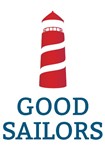 Good Sailors, s r.o., Provaznická 737/12, 405 01 Děčín 1, IČ: 254 57 781, DIČ: CZ 254 57 781CENÍK SLUŽEB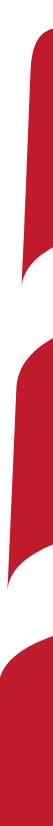 aplikace Dobrá spisovkaplatnost ceníku od 1.1. 2023 do odvoláníCeny jsou orientační a mohou se měnit dle dohody a požadavku klienta.Služba:Cena bez DPH/měsíc:Cena s DPH 21 %/ měsíc:Pronájem hostované eSSL Dobrá spisovka neomezený objem dat7.500,- Kč9.075,- KčRozšířené poskytování služeb (1 hod.)1.484,- Kč1.796,- KčUživatelské školení on-line spisové službyod 990,- Kčod 1.198,- KčRozšířené poskytování služeb (cestovné za 1 výjezd)3.000,- Kč3.630,- KčRozšířené poskytování služeb (za 1 hod. promeškaného času)1.290,- Kč1.561,- Kč